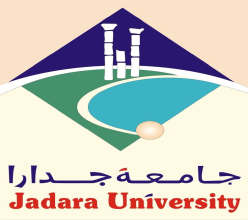 كلية  الدراسات العليانموذج رقم (13): نمــــــــــــــــوذج إقرار والتـــــــــــــزام بالأمانــــــــــــــه العلمـــــية فــــــــــيكتابـــــــــــــة الرسالـــــــــــــــــــــة لطلبــــــــــة الدراســــــــــات العليــــــــــا( يعبأ من قبل الطالب قبل مناقشته للرسالة)انا الطالب/ الطالبة:   .............                        الرقم الجامعي:................التخصص: ...............                                 الكليــــــــــة:....................اقر بإنني التزمت بكافة التشريعات والقرارات والأسس  لقواعد الأمانة العلمية في إعداد وكتابة رسالة الماجستير النافذة في جامعة جدارافي رسالتي المعنونة:....................................................................................................................................................................................................................................................................................وأقر بأن رسالتي غير مستلة او منقولة من اي مصدر منشور اوغير منشور , وغير مخالفة لقواعد الأمانة العلمية المتعارف عليها سواء  كان ذلك بطريقة مقصودة او غير مقصودة. وعليه اتحمل المسؤولية فيما يتعلق بمنحي الدرجة العلمية او سحبها بعد الحصول عليها أو أية عقوبة توجه لي من قبل الجهات المختصة بالجامعة في حال عدم التزامي بذلك.                                                         توقيع الطالب:                                                             التاريخ:ملاحظة: يرسل النموذج لكلية الدراسات العليا عند ارسال رسالة الطالب لفحص الانتحال.نسخة:بملف الطالب في القسم .عمادة كلية الدراسات العليا.لإستعمال المشرفلقد قام الطالب المذكور اعلاه بالتوقيع على التعهد بحضوري وعلى مسؤوليته الشخصية.لإستعمال المشرفاسم المشرف:............................. التوقيع:..............التاريخ:  /  /      